Pupil premium strategy statementThis statement details our school’s use of pupil premium (and recovery premium for the 2021 to 2022 academic year) funding to help improve the attainment of our disadvantaged pupils. It outlines our pupil premium strategy, how we intend to spend the funding in this academic year and the effect that last year’s spending of pupil premium had within our school. School overviewFunding overviewPart A: Pupil premium strategy planStatement of intentChallengesThis details the key challenges to achievement that we have identified among our disadvantaged pupils.Intended outcomes This explains the outcomes we are aiming for by the end of our current strategy plan, and how we will measure whether they have been achieved.Activity in this academic yearThis details how we intend to spend our pupil premium (and recovery premium funding) this academic year to address the challenges listed above.Teaching Budgeted cost: £ [insert amount]Targeted academic support – structured interventions, small group phonics teaching Budgeted cost: £18,491Wider strategies (for example, related to attendance, behaviour, wellbeing)Budgeted cost: £47,936Total budgeted cost: £ `Part B: Review of outcomes in the previous academic yearPupil premium strategy outcomesThis details the impact that our pupil premium activity had on pupils in the 2022 to 2023 academic year. Externally provided programmesPlease include the names of any non-DfE programmes that you purchased in the previous academic year. This will help the Department for Education identify which ones are popular in EnglandService pupil premium funding (optional)For schools that receive this funding, you may wish to provide the following information: Further information (optional)DetailDataSchool nameEllesmere Port Christ Church C of E Primary SchoolNumber of pupils in school 210Proportion (%) of pupil premium eligible pupils21%Academic year/years that our current pupil premium strategy plan covers (3 year plans are recommended)2023-2026Date this statement was publishedSeptember 2023Date on which it will be reviewedJuly 2024Statement authorised byPupil premium leadLaura OwenGovernor / Trustee leadGill FosterDetailAmountPupil premium funding allocation this academic yearRecovery premium funding allocation this academic yearPupil premium funding carried forward from previous years (enter £0 if not applicable)£0Total budget for this academic yearIf your school is an academy in a trust that pools this funding, state the amount available to your school this academic yearOur philosophyWe believe in maximising the use of the pupil premium grant (PPG) by utilising a long-term strategy aligned to the SDP. This enables us to implement a blend of short, medium and long-term interventions, and align pupil premium use with wider school improvements and improving readiness to learn.Overcoming barriers to learning is at the heart of our PPG use. We understand that needs and costs will differ depending on the barriers to learning being addressed. As such, we do not automatically allocate personal budgets per pupil in receipt of the PPG. Instead, we identify the barrier to be addressed and the interventions required, whether in small groups, large groups, the whole school or as individuals, and allocate a budget accordingly.Our prioritiesSetting priorities is key to maximising the use of the PPG. Our priorities are as follows:Ensuring quality first teaching in all classesClosing the attainment gap between disadvantaged pupils and their peersEnsuring that attainment at the end of KS2 at least achieves their own projected targetProviding targeted academic support for pupils who are not making the expected progressWhere disadvantaged pupils have SEND needs, their provision will be carefully consideredAttendance of disadvantaged pupils is above 95%Addressing non-academic barriers to attainment such as attendance and behaviourEnsuring that the PPG reaches the pupils who need it mostWe have taken time to consider strategies that have research based evidence, but also strategies that have been tried and tested.  Challenge numberDetail of challenge 1If the curriculum is not carefully planned and sequenced, pupils may develop gaps in their learning2If pupils have poor Maths and English skills, they may not be able to access and engage lessons within school3Barriers to learning may be linked to SEND4If a pupil is not displaying ready to learn behaviour, they may not engage and learn appropriately.5Pupils with specific early life experiences may have difficulty accessing learning6Pupils may not have attended wider school opportunities that build upon their cultural capital and develop a greater understanding of subject areas7Pupils may not have a language rich home environment8Attendance is low for disadvantaged children and we recognise the need for constant support in this areaIntended outcomeSuccess criteriaFor disadvantaged learners to become more secure in Reading, Writing and MathsTargets for the end of academic year for children to reach ARE (combined)Y1- 33%Y2- 60%Y3- 38%Y4- 38%Y5- 55%Y6- 50%For 80% of Year 1 children to pass the Phonics Screening checkFor children to display effective behaviour for learningWithin lessons and around school pupils will demonstrate our school rules of “ready, respectful and safe”.  There will be a reduced number of incidents of heightened behaviours logged on CPoms.For children to be provided with a wealth of extra curricular activities in order to develop their life experiences, communication skills, resilience and driveImproved well being and resilience for pupils will be evaluated using: pupil voice, staff voice and behaviour logs.For attendance of disadvantaged learners to be above 95 %This will be evidenced through attendance logsActivityEvidence that supports this approachChallenge number(s) addressedTeaching for Mastery project for maths 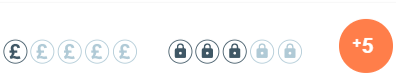 1 & 2The Spelling Book spelling scheme (Jane Considine)As a school we have found that a lot of our children are not achieving the spelling objectives related to their year group.  The barrier of lack of home support for learning spelling was also evident.11 & 2Whole class reading CPD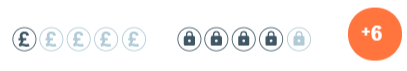 1 & 2ActivityEvidence that supports this approachChallenge number(s) addressedTA small group structured interventions for English and Maths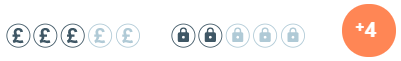 1, 2, 3 & 7Focussed phonics groups, reduced in size led by a TA or teacher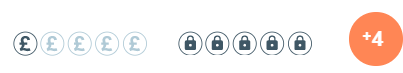 1, 2, 3 & 7ActivityEvidence that supports this approachChallenge number(s) addressedAttendance and punctuality monitoring- involving certificates, letters home to parentsAttendance for children in receipt of the PPG was 95.5% compared to their peers which was 98%4, 5 & 6Emotional Literacy Support for identified children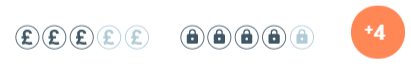 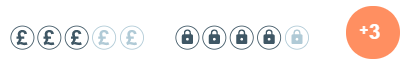 4, 5 & 6Extra curricular sports clubs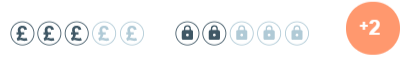 6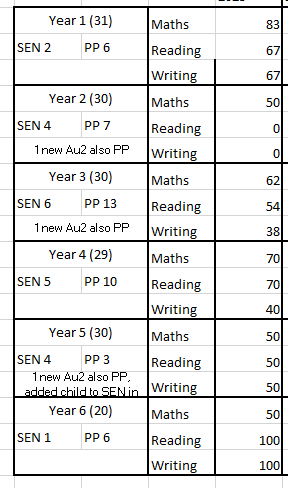 ProgrammeProviderMastering NumberNCETMMeasureDetails How did you spend your service pupil premium allocation last academic year?ELSA support where necessaryWhat was the impact of that spending on service pupil premium eligible pupils?Use this space to provide any further information about your pupil premium strategy. For example, about your strategy planning, or other activity that you are implementing to support disadvantaged pupils, that is not dependent on pupil premium or recovery premium funding.